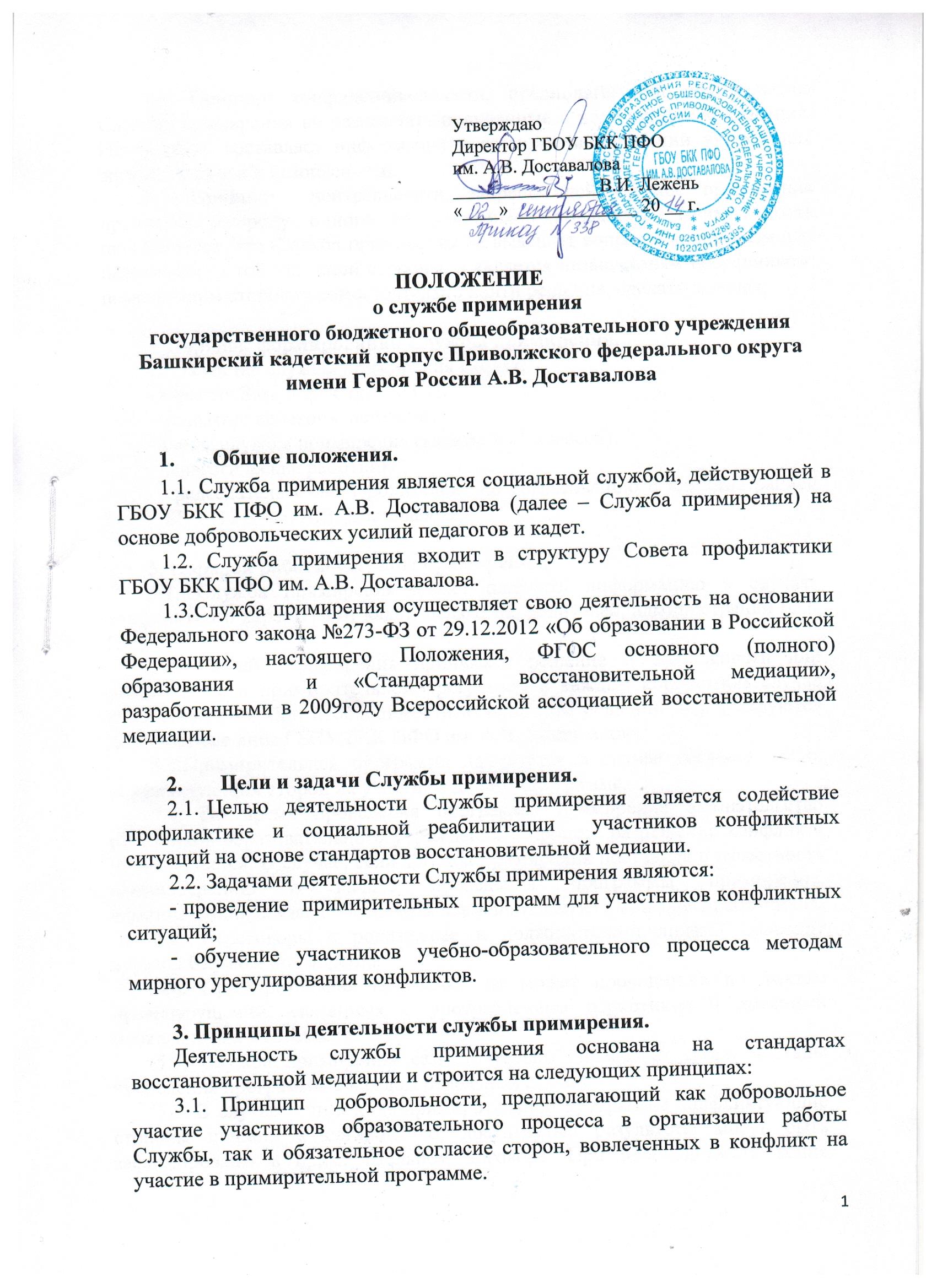 3.2. Принцип конфиденциальности, предполагающий обязательство Службы примирения не разглашать полученные в ходе программ сведения. Исключение составляет информация в возможном нанесении ущерба для жизни, здоровья и безопасности.3.3. Принцип  нейтральности, запрещающей Службе примирения  принимать сторону одного из участников конфликта. Нейтральность предполагает, что Служба примирения не выясняет вопрос о виновности или невиновности той или иной стороны, а является независимым посредником, помогающим сторонам самостоятельно найти решение, сделать выводы. 4. Порядок формирования Службы примирения.4.1. В состав службы примирения входят: - куратор: Зам. директора по ВП;- медиатор: школьный психолог;- члены службы примирения (кадеты 7-11 классов);- педагогические работники;- взрослый (родитель) по согласованию с администрацией ГБОУ БКК ПФО им. А.В. Доставалова.5. Порядок работы Службы примирения.5.1. Служба примирения может получать информацию о случаях конфликтного характера от кадет, педагогов, родителей, администрации БКК ПФО.5.2. Служба примирения принимает решение о возможности или невозможности примирительной программы в каждом конкретном случае самостоятельно. При необходимости, о принятом решении информируются должностные лица ГБОУ БКК ПФО им. А.В. Доставалова.5.3.Примирительная программа начинается в случае согласия обеих конфликтующих сторон на участие в данной программе. 5.4. Во время проведения программы примирения вмешательство работников образовательного учреждения в процесс разрешения конфликта не допускается. В случае, если Служба примирения поставила в известность администрацию о начале проведения программы примирения, администрация обязана обеспечить невмешательство в конфликт работников.5.5. Переговоры с родителями и должностными лицами проводит куратор Службы примирения.5.6. Примирительная программа не может проводиться по фактам правонарушений, связанных с употреблением наркотиков и крайними проявлениями жестокости. В примирительной программе не могут участвовать лица, имеющие психические заболевания.5.7. Служба примирения самостоятельно определяет сроки и этапы проведения программы в каждом отдельном случае. 5.8. В случае если в ходе примирительной программы конфликтующие стороны пришли к соглашению, достигнутые результаты могут быть зафиксированы в примирительном договоре. При необходимости копия примирительного договора передается в администрацию ГБОУ БКК ПФО им. А.В. Доставалов,  и выносится ходатайство о том, чтобы меры взыскания не применялись.5.9. Служба примирения осуществляет контроль за выполнением обязательств, взятых на себя сторонами, но не несет ответственности за их выполнение. При возникновении затруднений в выполнении обязательств, Служба помогает сторонам осознать причины трудностей, найти пути их преодоления.5.10. При необходимости Служба примирения содействует в предоставлении участникам примирительной программы доступа к услугам по социальной реабилитации.6. Организация  деятельности службы примирения.6.1. Службе примирения, по согласованию с администрацией ГБОУ БКК ПФО им. А.В. Доставалова, предоставляется помещение для сборов и проведения примирительных программ, а также  возможность использовать иные ресурсы образовательного учреждения, такие как оборудование, оргтехника, канцелярские принадлежности, средства информации.6.2. Должностные лица ГБОУ БКК ПФО им. А.В. Доставалова оказывают службе примирения содействие в распространении информации о деятельности службы среди педагогов, родителей (законных представителей) и кадет.6.3. Служба примирения имеет право пользоваться услугами психолога, социального педагога и других специалистов ГБОУ БКК ПФО им. А.В. Доставалова.6.4. Администрация ГБОУ БКК ПФО им. А.В. Доставалова обеспечивает невмешательство должностных лиц образовательного учреждения в процесс урегулирования конфликта на период работы с этим конфликтом службы примирения, конструктивного отношения к деятельности службы примирения.6.5. Администрация ГБОУ БКК ПФО им. А.В. Доставалова содействует службе примирения в налаживании взаимодействия с социальными службами и другими организациями.7. Заключительные положения.7.1. Настоящее положение вступает в силу с момента утверждения директором ГБОУ БКК ПФО им. А.В. Доставалова.7.2. Изменения в настоящее Положение вносятся директором ГБОУ БКК ПФО по предложению Службы примирения.Принято на педагогическом совете, протокол № __9_ от «__02___»__09___ 2014    г. 